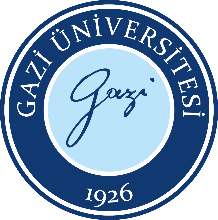 Kayıt Sildirme FormuDoküman No:EBE.FR. 0007Kayıt Sildirme FormuYayın Tarihi:01.06.2022Kayıt Sildirme FormuRevizyon Tarihi:Kayıt Sildirme FormuRevizyon No:Kayıt Sildirme FormuSayfa:1/1EĞİTİM BİLİMLERİ ENSTİTÜSÜ MÜDÜRLÜĞÜNEÖğrencinin Adı Soyadı :Numarası                       :Programı                        :Yukarıda kimliği yazılı öğrencimize kayıt silme yapılabilmesi için biriminizle ilişiğinin olup olmadığınınBildirilmesini arz/rica ederim.Öğrencinin Kimliği;        AlındıTarih : ……/……/……İmza  :EĞİTİM BİLİMLERİ ENSTİTÜSÜ MÜDÜRLÜĞÜNEÖğrencinin Adı Soyadı :Numarası                       :Programı                        :Yukarıda kimliği yazılı öğrencimize kayıt silme yapılabilmesi için biriminizle ilişiğinin olup olmadığınınBildirilmesini arz/rica ederim.Öğrencinin Kimliği;        AlındıTarih : ……/……/……İmza  :EĞİTİM BİLİMLERİ ENSTİTÜSÜ MÜDÜRLÜĞÜNEÖğrencinin Adı Soyadı :Numarası                       :Programı                        :Yukarıda kimliği yazılı öğrencimize kayıt silme yapılabilmesi için biriminizle ilişiğinin olup olmadığınınBildirilmesini arz/rica ederim.Öğrencinin Kimliği;        AlındıTarih : ……/……/……İmza  :EĞİTİM BİLİMLERİ ENSTİTÜSÜ MÜDÜRLÜĞÜNEÖğrencinin Adı Soyadı :Numarası                       :Programı                        :Yukarıda kimliği yazılı öğrencimize kayıt silme yapılabilmesi için biriminizle ilişiğinin olup olmadığınınBildirilmesini arz/rica ederim.Öğrencinin Kimliği;        AlındıTarih : ……/……/……İmza  :